ДО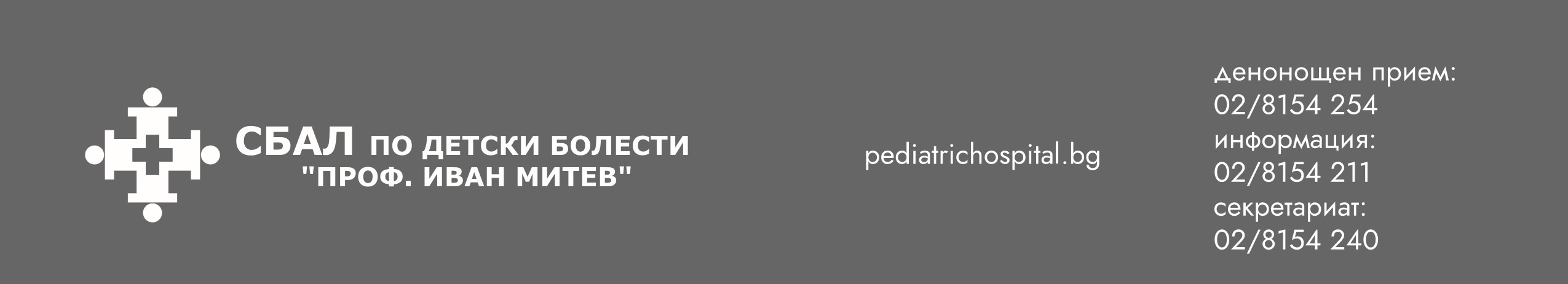 ВСИЧКИ ЗАИНТЕРЕСОВАНИ ЛИЦАПОКАНАза предоставяне на оферта за директно възлагане на обществена поръчка на стойност по чл. 20, ал.4, т.3 от ЗОП с предмет:  Закупуване на компютърни конфигурации за нуждите на СБАЛ по детски болести „Проф. Иван Митев“ ЕАД в съответствие с приложената техническа спецификацияПравно основание: чл. 20, ал. 4, т. 3 от Закона за обществените поръчки;Офертите се представят в срок до 12,00 ч. на 30.08.2021 г. на следната електронна поща: tuykova_r@pediatrichospital.bg или в Деловодството на СБАЛ по детски болести „Проф. Иван Митев“ ЕАД.	Критерий за възлагане на настоящата поръчка: най-ниска цена Прогнозна стойност: 15 500.00 лева без ДДСМясто на изпълнение: СБАЛ по детски болести „Проф. Иван Митев“ ЕАД, гр. София 1606, бул. „Акад. Ив. Гешов“ 11.Срок за изпълнение на поръчката: до 30 /тридесет/ календарни дни.Начин на заплащане: в лева по банковата сметка на изпълнителя - 30 % от стойността авансово и 70 % от стойността до 60 календарни дни след доставка.Документи представяни от участника: Оферта /свободен текст/, съдържаща:информация за участника – наименование, ЕИК, седалище и адрес на управление, адрес за кореспонденция, телефон, е-мейл, представители, банкова сметка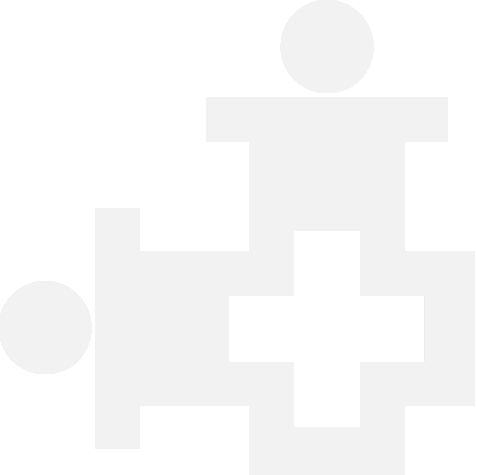 срок на изпълнениемодел, марка, производител и технически характеристики на оферираните продукти, в съответствие на техническата спецификация на Възложителягаранционен срок на оферираните продукти единична цена в лева без ДДСдруги /по преценка на участника/Възложителя сключва договор с определения за изпълнител участник. Приложение: Техническа спецификация на компютърните конфигурации ИЗПЪЛНИТЕЛЕН ДИРЕКТОР:Д-Р БЛАГОМИР ЗДРАВКОВТехническа спецификация БройКомпютърни конфигурации с минимални параметри, както следва:Процесор: 3.60 GHz, Socket LGA1200, Физически ядра: 4,  Логически ядра: 8, Кеш памет: 6MB;Дънна платка: Socket LGA1200, DDR4, PS/2 Mouse Port, PS/2 Keyboard Port, HDMI, VGA, RJ-45, 2 x USB 2.0, 2 x USB 3.0, 2 x Audio Jacks, 4 x SATA 6.0 Gb/s, 10/100/1000 Mb/s;Памет: 8 GB, DDR4, 2666 MHz;Видео карта: 2 GB, HDMI, VGA, DVI-DТвърд диск: 256G, M2, PCI ExpressЗахранване: 450 W, 120мм вентилатор, Ефективност: 80+Кутия: MidTower, ATXМишка: стандартна със скролКлавиатура: стандартнаОперационна система: Windows 10 ProfessionalОфис приложения: Office H/B 2019Минимален гаранционен срок: 24 месеца10 брМонитор с минимални параметри, както следва: 23.8" или 24", IPS панел, FHD, HDMIМинимален гаранционен срок: 24 месеца8 брМонитор с минимални параметри, както следва: 27", 2MS, FHD, HDMIМинимален гаранционен срок: 24 месеца2 брПринтер с минимални параметри, както следва: лазерен, черно-бял печат, A4, разделителна способност 600х600 DPIМинимален гаранционен срок: 24 месеца4 брМултифунционално устройство с минимални параметри, както следва: лазерен, сканиране и копиране черно-бяло, A4, разделителна способност 1200х1200 DPI, разделителна способност на скенера 600х600 DPIМинимален гаранционен срок: 24 месеца6 бр